附件3广西壮族自治区消防救援总队消防行业职业技能鉴定费缴费方式缴费方式：通过报名审核的人员请登录“消防职业技能鉴定考试网”缴费。第一步：电脑登录考生报名系统，点击【立即支付】（★手机登录，可能无法跳转至第二步）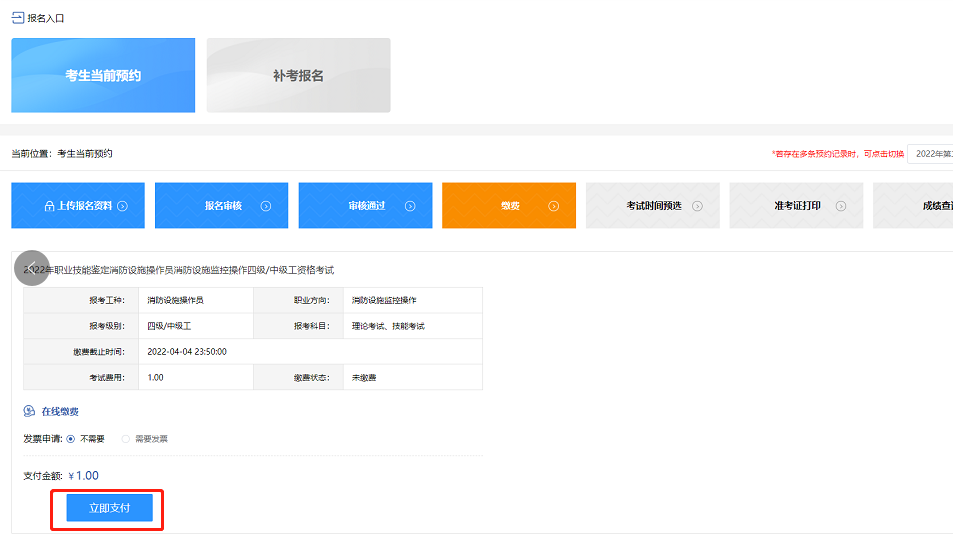 第二步：跳转至广西统一公共收付系统，【查询方式】选择【按缴款人手机号】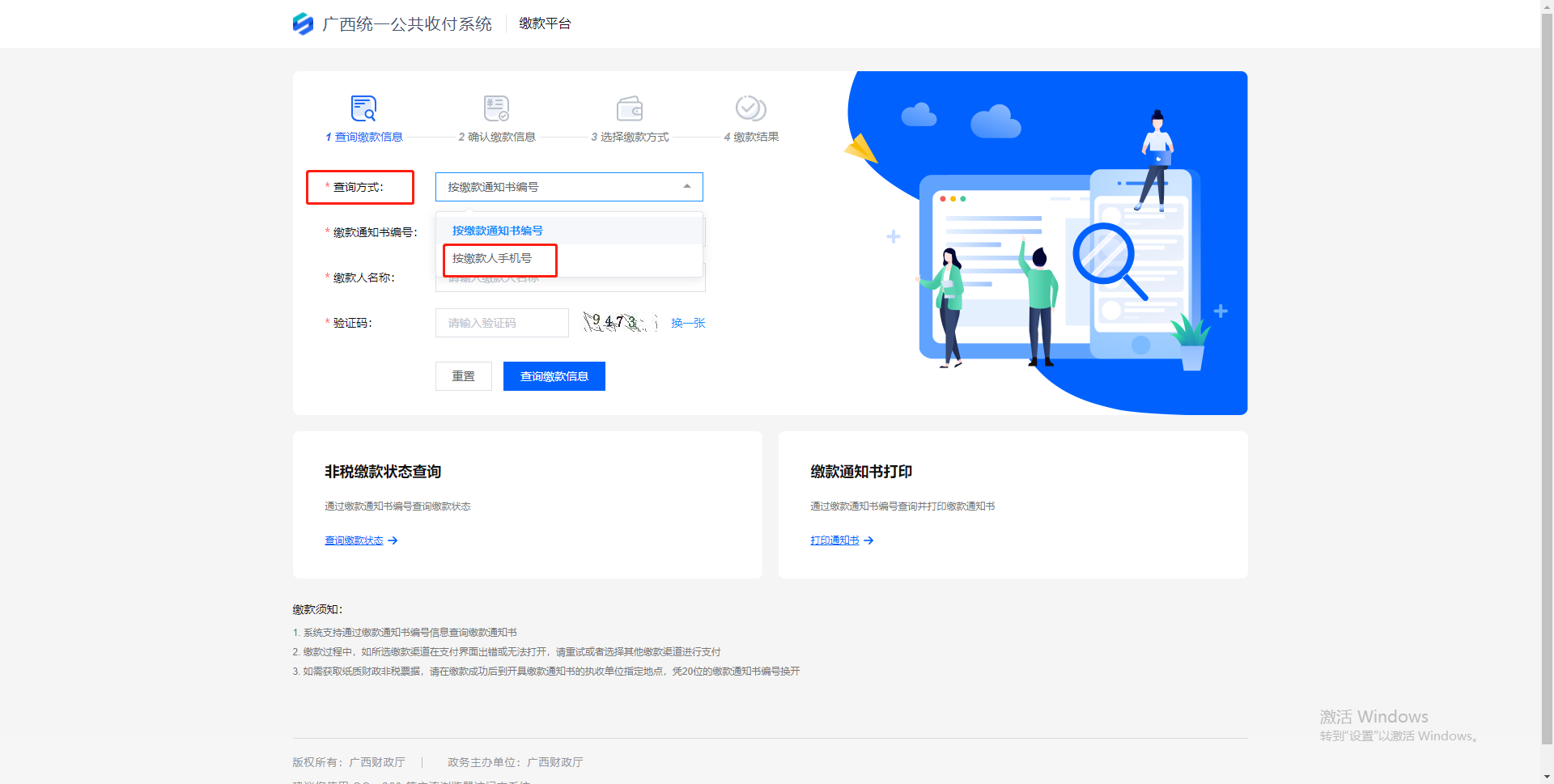 第三步：在【缴款人手机号】处输入考生报名材料中填写的手机号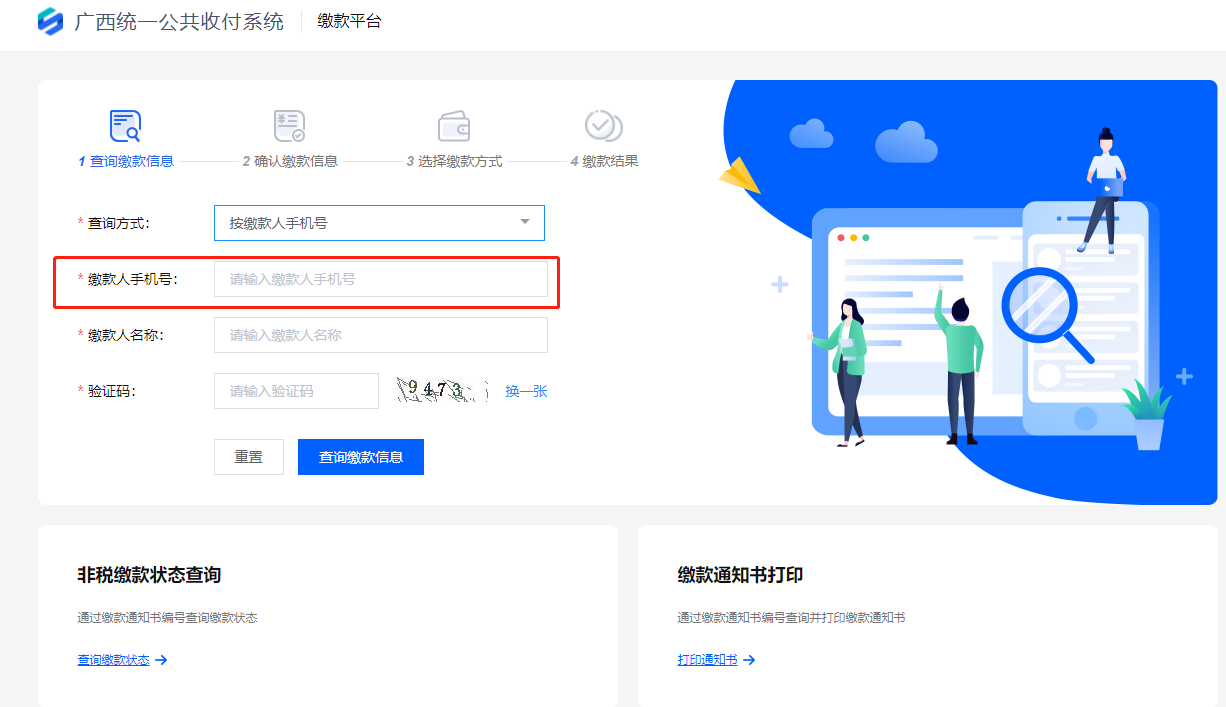 第四步：在【缴款人名称】处输入考生姓名及网页中【验证码】，点击【查询缴款信息】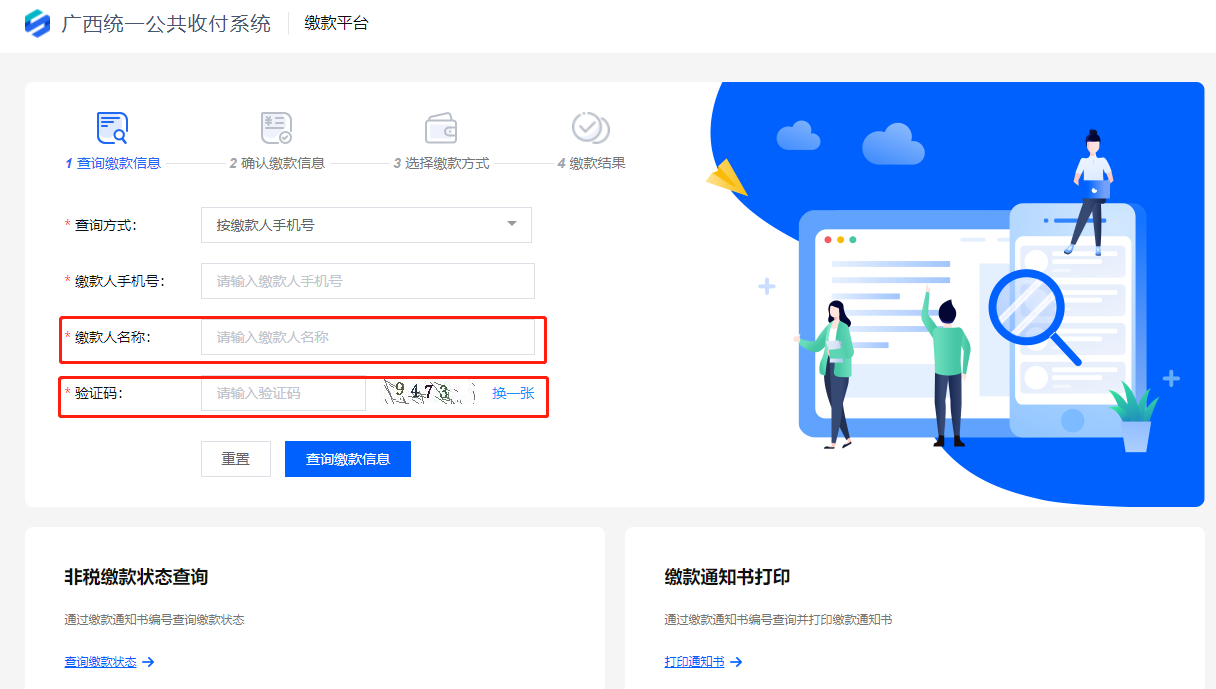 第五步：确认缴款信息，无误后点击【确认缴费】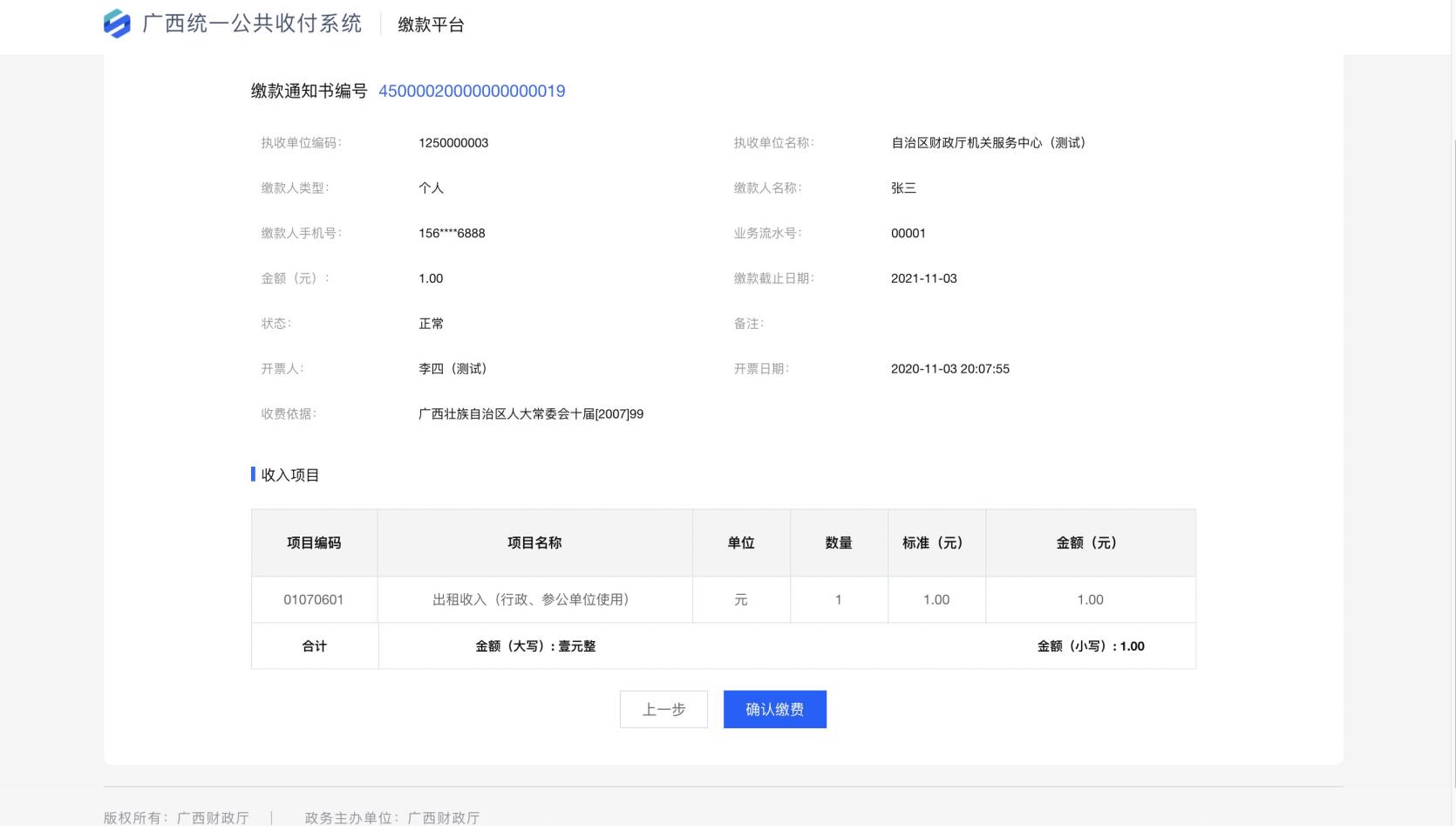 第六步：选择支付方式，点击【去支付】（推荐支付宝）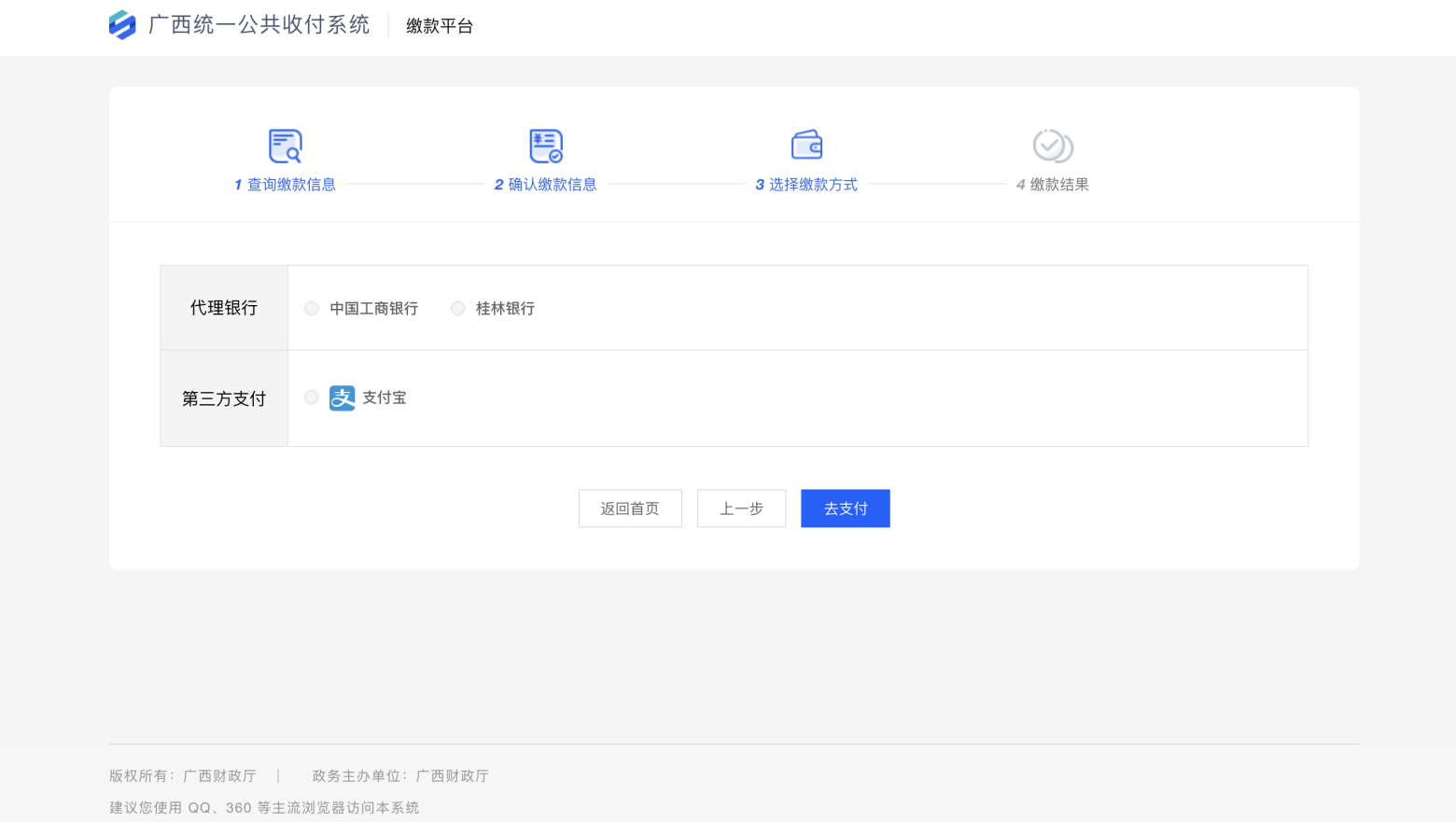 第七步：如选择【支付宝】会弹出支付宝二维码，请用手机扫描二维码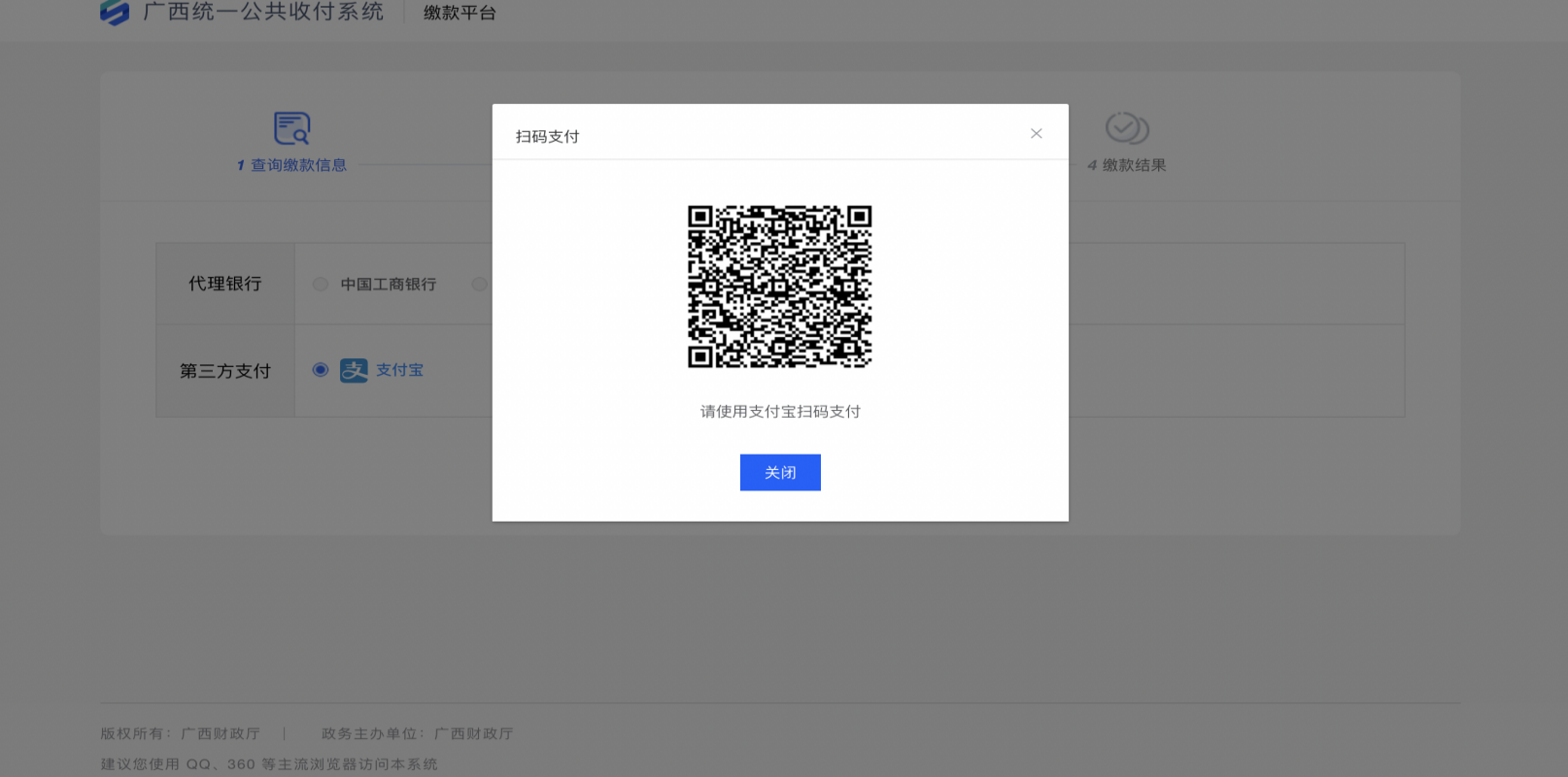 第八步：在支付宝中完成支付，完成缴费环节。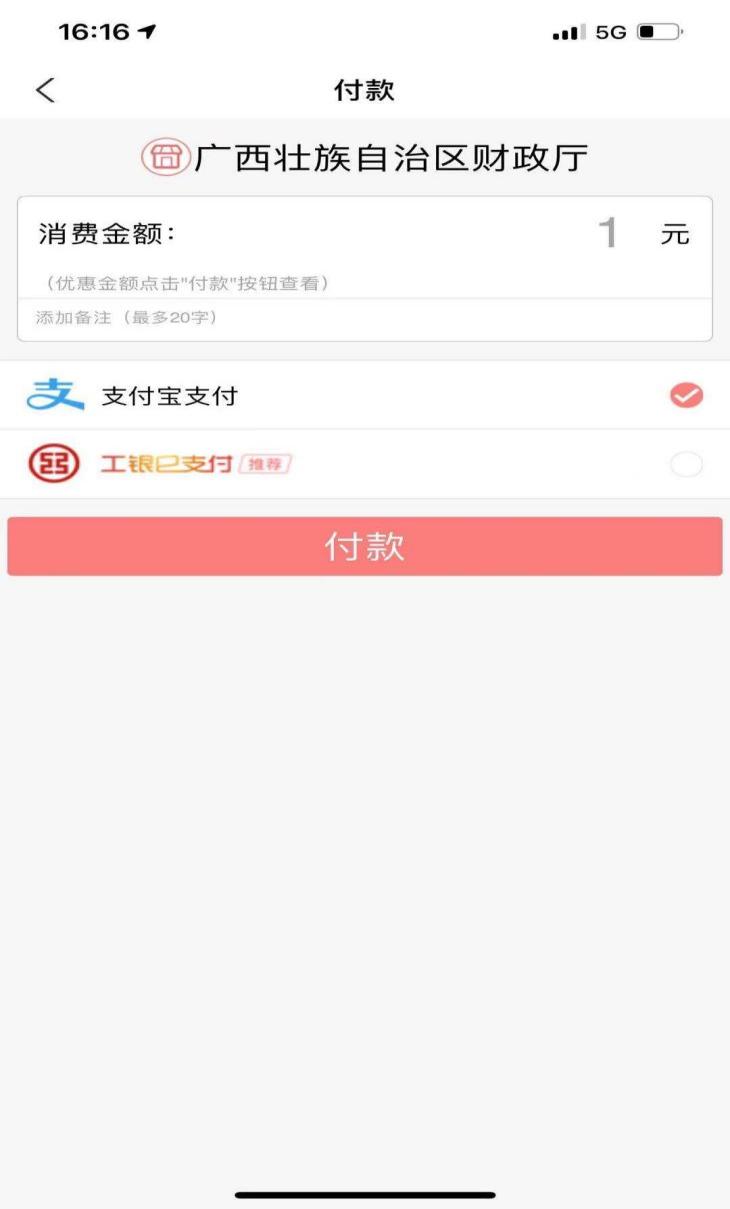 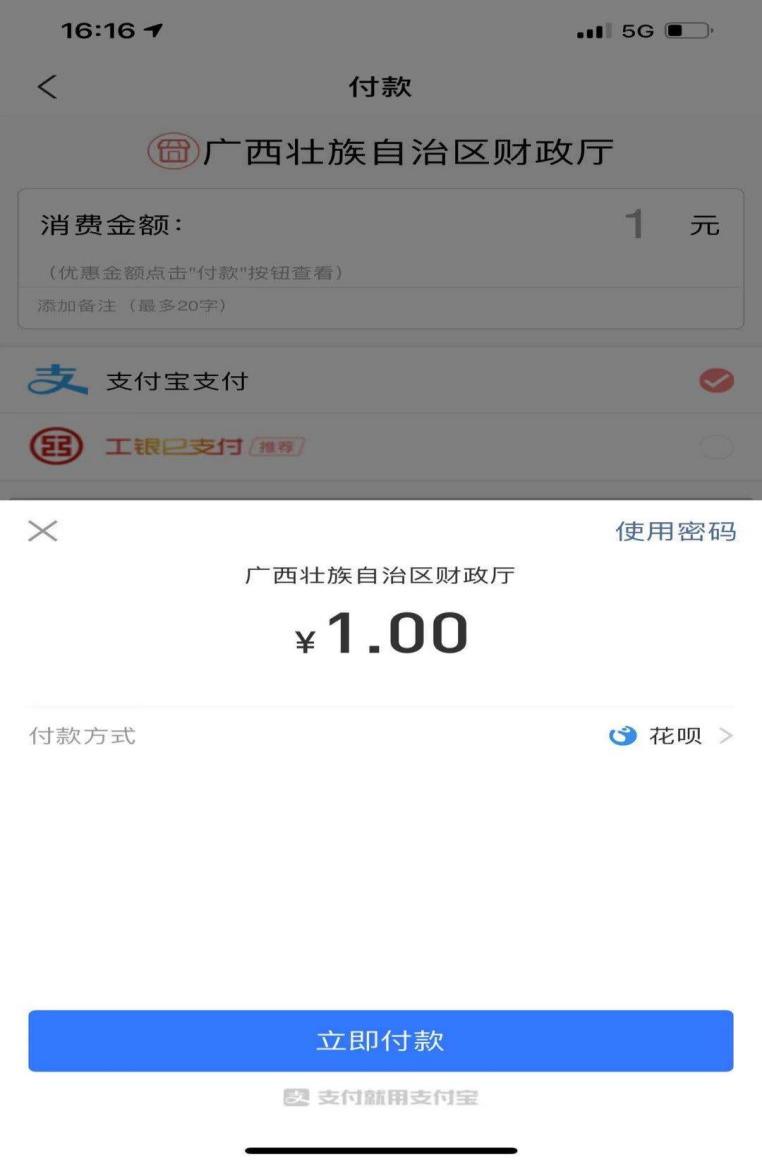 第九步：考生缴费成功，返回消防职业技能鉴定考试网后，点击【支付已完成】，查看缴费状态为【已缴费】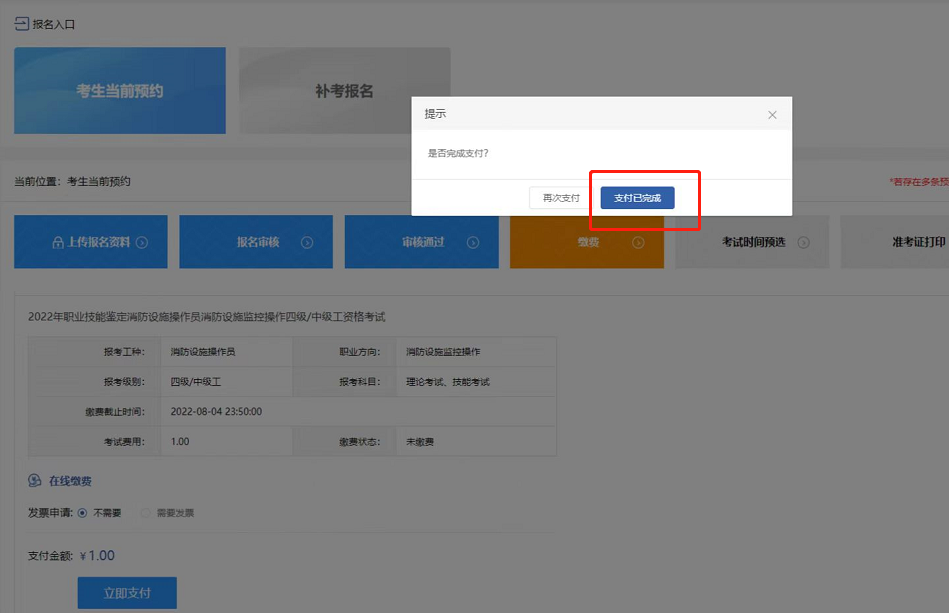 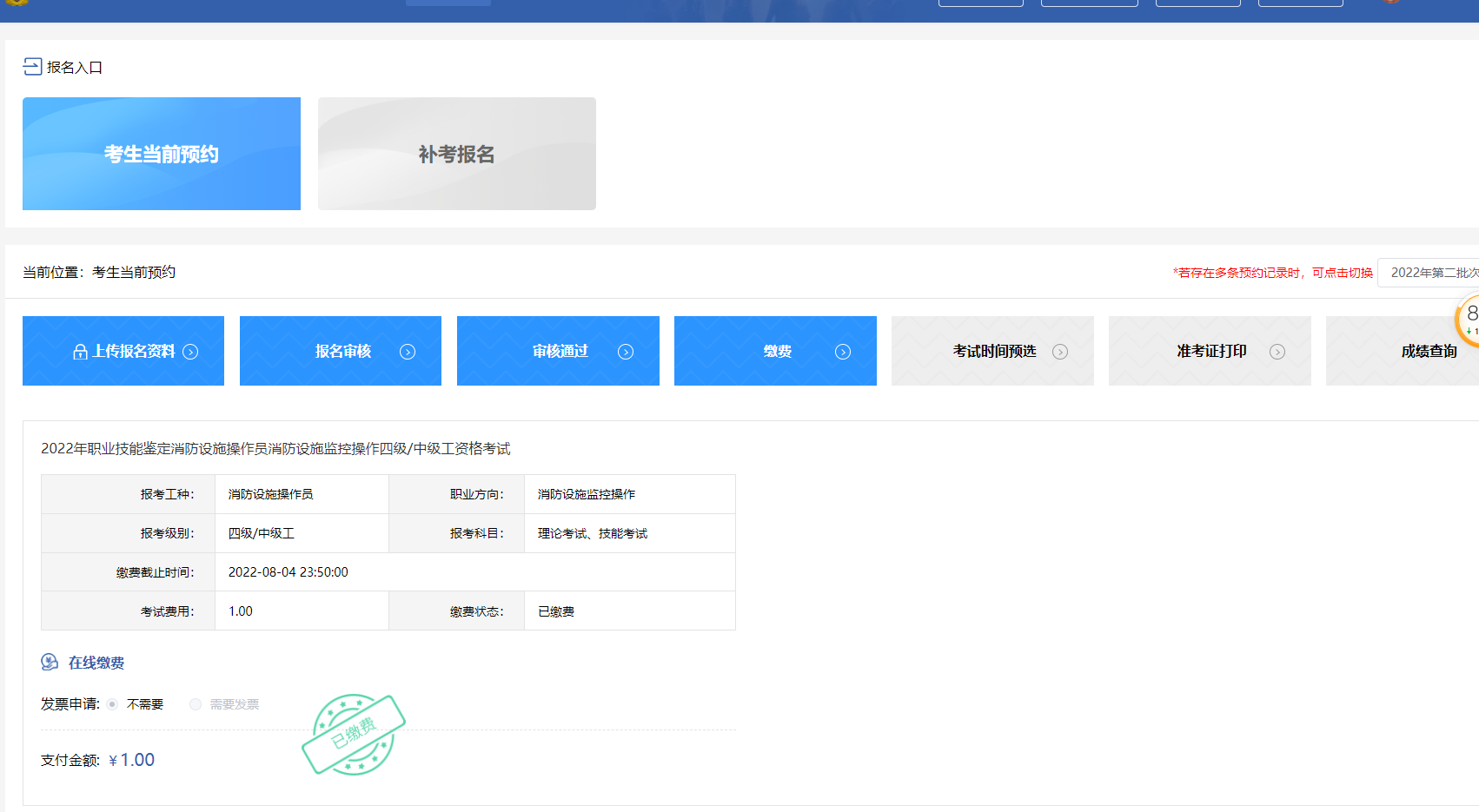 